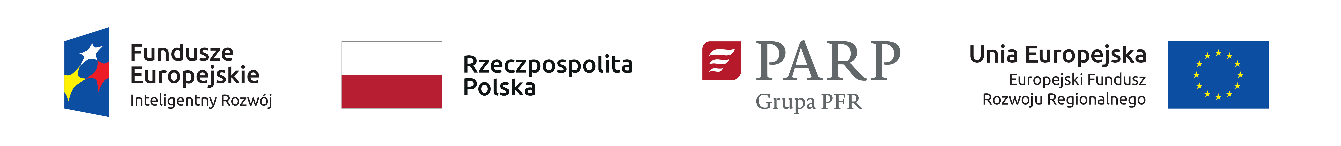 Załącznik nr 1 do Zapytania ofertowego – Formularz ofertowy , (miejscowość, data)……………………………………………..(pieczęć Wykonawcy)FORMULARZ OFERTOWYW odpowiedzi na zapytanie ofertowe z dnia  r. ja/my niżej podpisany/podpisani………………………………………..…………………………………………………….…………….(imiona i nazwiska osób upoważnionych do reprezentowania Wykonawcy wraz z oznaczeniem zajmowanego stanowiska)działając w imieniu i na rzecz:………………………………………………………………………………………………………………………………………………………………………………………………………………………………(pełna nazwa i adres oraz NIP Wykonawcy)składam/składamy następującą ofertę na świadczenie usług proinnowacyjnych zgodnie z zakresem wskazanym w Zapytaniu ofertowym:Planowany termin rozpoczęcia świadczenia usługi proinnowacyjnej: Termin ważności oferty (w dniach): Data sporządzenia oferty: Termin płatności (w dniach): OŚWIADCZAM, ŻE: Jestem Instytucją Otoczenia Biznesu: I.   AKREDYTOWANĄ     TAK/NIE*i posiadam  akredytację Ministerstwa Przedsiębiorczości i Technologii – akredytacja Ośrodków Innowacji świadczących usługi proinnowacyjne. II.  NIEAKREDYTOWANĄ  TAK/NIE*W przypadku Instytucji nieakredytowanej konieczne jest dołączenie potwierdzenia wpływu zgłoszenia IOB do akredytacji Ministerstwa Przedsiębiorczości i Technologii. * Zaznaczyć właściwą odpowiedź….……………………………………………………czytelny/e podpis/y) Wykonawcy lub osoby (osób) uprawnionej(ych) do reprezentacji Wykonawcy/ imienna(e) pieczątka(i)Ponadto oświadczam, że: Zaproponowana cena uwzględnia wszystkie koszty związane z realizacją umowy;Zapoznałem/zapoznaliśmy się z zapytaniem ofertowym, w tym z załącznikami oraz przyjmuję/przyjmujemy bez zastrzeżeń wymagania w nich zawarte;Zapoznałem/zapoznaliśmy się ze wzorem umowy warunkowej, stanowiącej Załącznik nr 2 do niniejszego Zapytania ofertowego i akceptuję/akceptujemy wszystkie jej zapisy;Spełniam/spełniamy wszystkie warunki udziału w postępowaniu;W przypadku wyboru mojej/naszej oferty zobowiązuję/zobowiązujemy się do zawarcia umowy warunkowej w terminie wskazanym przez Zamawiającego;Zapoznałem/zapoznaliśmy się z zapytaniem ofertowym oraz uzyskałem/uzyskaliśmy konieczne informacje i wyjaśnienia niezbędne do przygotowania oferty;Wszystkie informacje zamieszczone w ofercie są prawdziwe i zgodne ze stanem faktycznym;Wykonawca nie jest powiązany osobowo lub kapitałowo z Zamawiającym, tzn. nie występują żadne powiązania kapitałowe lub osobowe w rozumieniu wzajemnych powiązań między Zamawiającym lub osobami upoważnionymi do zaciągania zobowiązań w imieniu Zamawiającego lub osobami wykonującymi w imieniu Zamawiającego czynności związane z przygotowaniem i przeprowadzeniem procedury wyboru Wykonawcy a Wykonawcą, polegające w szczególności na:uczestniczeniu w spółce jako wspólnik spółki cywilnej lub spółki osobowej,posiadaniu udziałów lub co najmniej 5% akcji,pełnieniu funkcji członka organu nadzorczego lub zarządzającego, prokurenta, pełnomocnika,pozostawaniu w takim stosunku prawnym lub faktycznym, który może budzić uzasadnione wątpliwości, co do bezstronności w wyborze wykonawcy, w szczególności pozostawanie w związku małżeńskim, w stosunku pokrewieństwa lub powinowactwa w linii prostej, pokrewieństwa lub powinowactwa w linii bocznej do drugiego stopnia lub w stosunku przysposobienia, opieki lub kurateli.….……………………………………………………………czytelny/e podpis/y) Wykonawcy lub osoby (osób) uprawnionej(ych) do reprezentacji Wykonawcy/ imienna(e) pieczątka(i)Do niniejszej oferty załączam/załączamy:Zgłoszenie IOB do akredytacji przez Ministerstwo Rozwoju w zakresie świadczenia usług proinnowacyjnych (potwierdzenie wpływu do Ministerstwa Rozwoju) (jeśli dotyczy);Dokumenty potwierdzające wykonanie usług proinnowacyjnych. 							
………………………………………………………………..data, podpis osoby/osób 
upoważnionej/upoważnionych do reprezentacji Wykonawcy, pieczęć firmowaLp.Nazwa zadaniaWartość netto (w zł)Wartość brutto (w zł)Stawka netto za dzień/godzinę* doradztwa (w zł)/ liczba dni/godzin* doradztwa (*niepotrzebne skreślić)Planowany termin realizacjiWymagane rezultaty1.Analiza alternatywnych ścieżek rozwoju poprzez wdrażanie innowacji2.Uszczegółowienie i ocena wybranej ścieżki rozwoju związanej z wdrażaniem innowacji3.Przygotowanie szczegółowego modelu finansowego dla opracowywanej lub wdrażanej innowacji4.Identyfikacja i mapowanie kluczowych procesów biznesowych związanych z wdrażaniem innowacji, ich modyfikacja i optymalizacja5.Poszukiwanie i nawiązanie kontaktu z dostawcą technologii6.Pomoc w opracowaniu dokumentacji funkcjonalnej lub technicznej niezbędnej do wdrożenia innowacji7.Analiza ryzyka wdrożenia innowacji8.Doradztwo i pomoc w opracowaniu i przeprowadzeniu pilotażowego wdrożenia innowacji9.Doradztwo, pomoc i szkolenia w pełnym wdrożeniu innowacji10.Monitoring i ocena efektów wdrożenia innowacji11.Doradztwo w zarządzaniu własnością intelektualną, w tym w zakresie ochrony praw własności intelektualnej, badanie stanu techniki i czystości patentowej12.Opracowanie strategii marketingowej dla wyrobu lub usługi będącej przedmiotem wdrożenia innowacjiSUMA:SUMA: